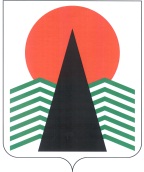 АДМИНИСТРАЦИЯ  НЕФТЕЮГАНСКОГО  РАЙОНАпостановлениег.НефтеюганскО мероприятиях по организации безаварийного пропуска льда и предупреждению негативных явлений, связанных с половодьем в весенне-летний период 2017 года на территории Нефтеюганского районаВ соответствии с Федеральными законами от 06.10.2003 № 131-ФЗ «Об общих принципах организации местного самоуправления в Российской Федерации», 
от 21.12.1994 № 68-ФЗ «О защите населения и территорий от чрезвычайных ситуаций природного и техногенного характера», распоряжением Правительства Ханты-Мансийского автономного округа - Югры от 11.03.2012 № 136-рп «О мероприятиях по организации безаварийного пропуска льда (борьбе с заторами) и предупреждению негативных явлений, связанных с половодьем в весенне-летний период на территории Ханты-Мансийского автономного округа - Югры», в целях обеспечения безопасности населения в период ледохода и весенних паводков, предотвращения фактов материального ущерба  п о с т а н о в л я ю:Утвердить План мероприятий по организации безаварийного пропуска льда и уменьшению негативных явлений в период весенне-летнего половодья 2017 года 
на территории Нефтеюганского района (далее – План) согласно приложению. Возложить на комиссию по чрезвычайным ситуациям и обеспечению пожарной безопасности Нефтеюганского района координацию взаимодействия сил 
и средств районного звена территориальной подсистемы единой государственной системы предупреждения и ликвидации чрезвычайных ситуаций для предупреждения и ликвидации чрезвычайных ситуаций в паводковый период.Рекомендовать главам городского и сельских поселений, руководителям предприятий, организаций и учреждений независимо от форм собственности в срок до 30.04.2017:Разработать и осуществить мероприятия по обеспечению безопасного пропуска льда и паводковых вод.Определить и привести в готовность силы и средства, привлекаемые 
на выполнение противопаводковых мероприятий и проведение спасательных, аварийно-восстановительных работ.Разработать оперативные планы действий по каждому потенциально подтапливаемому отдельному населенному пункту или части его территории.Разработать детальные многовариантные планы эвакуации, определить места эвакуации людей и сельскохозяйственных животных, первоочередного жизнеобеспечения пострадавшего населения с расчетом привлекаемых сил и средств по сценариям максимального затопления.Обследовать линии электроснабжения и связи, дороги, мосты, закрытые водоемы, водопропускные трубы, находящиеся в собственности и на территории поселений, попадающие в зону возможного затопления паводковыми водами, 
и принимать меры по их очистке, ремонту, дополнительному укреплению, обеспечению их надежности.Установить постоянный контроль за состоянием и работой напорных 
и водосборных сооружений, накопителей жидких отходов.Провести организационную и разъяснительную работу среди населения района о поведении в период вскрытия рек, прохождения ледохода и паводка.Систематически информировать население района о состоянии водоемов  
и складывающейся паводковой обстановке.Настоящее постановление подлежит опубликованию в газете «Югорское обозрение» и размещению на официальном сайте органов местного самоуправления Нефтеюганского района. Контроль за выполнением постановления осуществляю лично.Исполняющий обязанности Главы района							С.А.КудашкинПриложение к постановлению администрации Нефтеюганского районаот 16.03.2017 № 403-паПЛАН МЕРОПРИЯТИЙпо организации безаварийного пропуска льда и уменьшению негативных явлений, в период весенне-летнего половодья 2017 года на территории Нефтеюганского районаЛИСТ СОГЛАСОВАНИЯк проекту постановления от __________№_______О  мероприятиях по организации безаварийного пропуска льда и предупреждению негативных явлений, связанных с половодьем в весенне-летний период 2017 года на территории Нефтеюганского районаРАССЫЛКА:16.03.2017№ 403-па№ 403-па№Наименование мероприятийСрокисполненияИсполнителиОтметка о выполнении1.Провести корректировку планов действий по предупреждению и ликвидации последствий чрезвычайных ситуаций природного и техногенного характерадо 25.04.2017Комитет гражданской защиты населения, Главы поселений района, руководители предприятий, организаций и учреждений2.Уточнить районы вероятного затопления и организовать постоянный контроль за развитием паводковой обстановкидо 25.04.2017Комитет гражданской защиты населения, Главы поселений района, руководители предприятий, организаций и учреждений3.Уточнить силы и средства, привлекаемые в случае угрозы затоплениядо 25.04.2017Комитет гражданской защиты населения, Главы поселений района, руководители предприятий, организаций и учреждений4.На случай высокого уровня паводковых вод предусмотреть эвакуацию населения из зон возможного затопления.Проверить и привести в готовность пункты временногоразмещения (ПВР), определить маршруты эвакуации, организации первоочередного жизнеобеспечения населениядо 28.04.2017Комитет гражданской защиты населения, Главы поселений района5.Откорректировать схему связи и оповещения руководящего составадо 28.04.2017Комитет гражданской защиты населения, Главы поселений района6.Обеспечить подготовку водосливных и водосточных канав, очистить колодцы ливневой канализации, водопропускные трубы, мостыдо 25.04.2017Департамент строительства и жилищно-коммунального комплекса, главы поселений района, руководители предприятий и организаций7.С целью недопущения загрязнения и ухудшения качества воды организовать и провести проверку с составлением актов соблюдения водоохранных требований на водосборных площадках, озерах, водоисточниках и участках рек на 60-80 м выше водозабора.Один экземпляр акта проверок представить в комиссиюпо предупреждению и ликвидации ЧС и обеспечению пожарной безопасности Нефтеюганского районадо 28.04.2017Комитет по делам народов Севера, охраны окружающей среды и водных ресурсов, Нефтеюганское управление Службы по контролю и надзору в сфере охраны окружающей среды, объектов животного мира и лесных отношений Ханты-Мансийского автономного округа - Югры (по согласованию), Территориальный отдел Управления Федеральной службы по надзору в сфере защиты прав потребителей и благополучия человека по Ханты-Мансийскому автономному округу - Югре в г.Нефтеюганске, Нефтеюганском районе и г.Пыть-Ях (по согласованию)8.Провести комплекс дополнительных профилактических мероприятий на социально значимых объектах (муниципальных дошкольных и общеобразовательных учреждений, лечебных учреждениях)апрель-май2017 годаБюджетное учреждение ХМАО-Югры «Нефтеюганская районная больница» (по согласованию), Департамент образования и молодежной политики9.Организовать в учебных заведениях Нефтеюганского района проведение занятий на тему: «Порядок действий в паводковый период и в случае угрозы затопления, правила безопасности на воде»апрель-май2017 годаДепартамент образования и молодежной политики10.Провести организационную и разъяснительную работу среди населения поселений о поведении в период вскрытия рек, прохождения ледохода и паводка до 28.04.2017Комитет гражданской защиты населения, Главы поселений района11.Организовать мониторинг, сбор, обобщение и своевременную передачу донесений о поводковой обстановке и возможном обрушении береговой зоныв период паводкаКомитет гражданской защиты населения, Главы поселений района,руководители предприятий, организаций и учреждений12.Обеспечить охрану общественного порядка и установить круглосуточное дежурство в жилых зонах населенных пунктов, расположенных в местах вероятного затопленияв периодпаводкаОМВД России по Нефтеюганскому району (по согласованию)13.Организовать контроль за пунктами общественного питания, качеством питьевой воды, проведением дезинфекционных мероприятий в дошкольных и общеобразовательных учреждения, на предприятиях торговли и питания, учреждениях здравоохранения, на объектах питьевого водоснабжения и канализационных очистных сооруженияхв периодпаводкаТерриториальный отдел Управления Федеральной службы по надзору в сфере защиты прав потребителей и благополучия человека по Ханты-Мансийскому автономному округу - Югре в г.Нефтеюганске, Нефтеюганском районе и г.Пыть-Ях (по согласованию), филиал  Федерального государственного учреждения здравоохранения «Центр гигиены и эпидемиологии в Ханты-Мансийском автономном округе - Югре» в г.Нефтеюганске и Нефтеюганском районе (по согласованию)14.Организовать работу по обеспечению сохранности автомобильных дорог и других дорожных сооружений в период ледохода, разлива паводковых вод, обратив особое внимание на мостовые переходы и водопропускные сооруженияв периодледохода Департамент строительства и жилищно-коммунального комплекса, ОМВД России по Нефтеюганскому району (по согласованию), Нефтеюганская региональная дирекция Дорожного департамента Ханты-Мансийского автономного округа - Югры (по согласованию)15.Принять меры, исключающие подтопление объектов жизнеобеспечения и жилого секторав периодпаводкаДепартамент строительства и жилищно-коммунального комплекса, Главы поселений района, руководители предприятий и организаций16.Организовать информирование населения об угрозе возникновения затопления (обрушения береговой зоны)и правилах поведения при стихийных бедствиях через средства массовой информациив периодпаводкаКомитет гражданской защиты населения, Управление по связям с общественностью, Главы поселений района17.Принять безотлагательные меры по своевременномуоповещению и эвакуации коренного населения из мест возможного затопления в период паводкапо мерепоступления сигналаКомитет по делам народов Севера, охраны окружающей среды и водных ресурсов, Комитет гражданской защиты населения, Главы поселений района18.Привести в готовность силы и средства организаций и предприятий независимо от форм собственности, в случае необходимости для ликвидации угрозы стихийных бедствийпо мерепоступления сигналаКомиссия по ЧС и ОПБ Нефтеюганского района, Главы поселений района, руководители предприятий, организаций и учреждений19.В период резкого подъема воды организовать дежурство ответственных должностных лицв периодпаводкаКомиссия по ЧС и ОПБ Нефтеюганского района, Главы поселений района, руководители предприятий, организаций и учреждений20.Информацию о проделанной работе направлять в Комитет гражданской защиты населения Нефтеюганского района  в сроки, утвержденные планом мероприятий        в установленные срокиОтветственные исполнители21.Обеспечить контроль за своевременным проведением мероприятий, связанных с ледоходом и половодьем в весенне-летний периодв периодледохода Комитет гражданской защиты населения22.Представить материалы о размере ущерба в комиссию по предупреждению и ликвидации чрезвычайных ситуаций и обеспечения пожарной безопасности Нефтеюганского районапо мерепоступления материаловКомитет гражданской защиты населенияФамилия, имя, отчество, должностьДата поступленияЗамечанияПодпись,дата выдачиКудашкин С.А. – первый заместитель главы  районаКошаков В.С. – директор департамента строительства и жилищно-коммунального комплекса, заместитель главы района Сычёв А.М. – председатель комитета гражданской защиты населенияЮридический  комитетПодразделение, должностное лицоКоличество копий на бумажном носителеЭлектронная рассылкаАдминистративное управление11Комитет гражданской защиты населения1Управление по информационной политике11ОМВД России по Нефтеюганскому району1Департамент строительства и ЖКК1Комитет по делам народов севера, охраны окружающей среды и водных ресурсов1Нефтеюганске управление службы по контролю и надзору в сфере охраны окружающей среды, объектов животного мира и лесных отношений Ханты-Мансийского автономного округа - Югры1Территориальный отдел Управления Федеральной службы по надзору в сфере защиты прав и благополучия человека по ХМАО-Югре в Нефтеюганске, Нефтеюганском районе и г. Пыть-Ях1БУ ХМАО-Югры «Нефтеюганская районная больница»1Департамент образования и молодежной политики1Филиал  Федерального государственного  учреждения здравоохранения «Центр гигиены и эпидемиологии в ХМАО-Югре» в Нефтеюганске и Нефтеюганском районеГлавы поселений8ВСЕГО:182